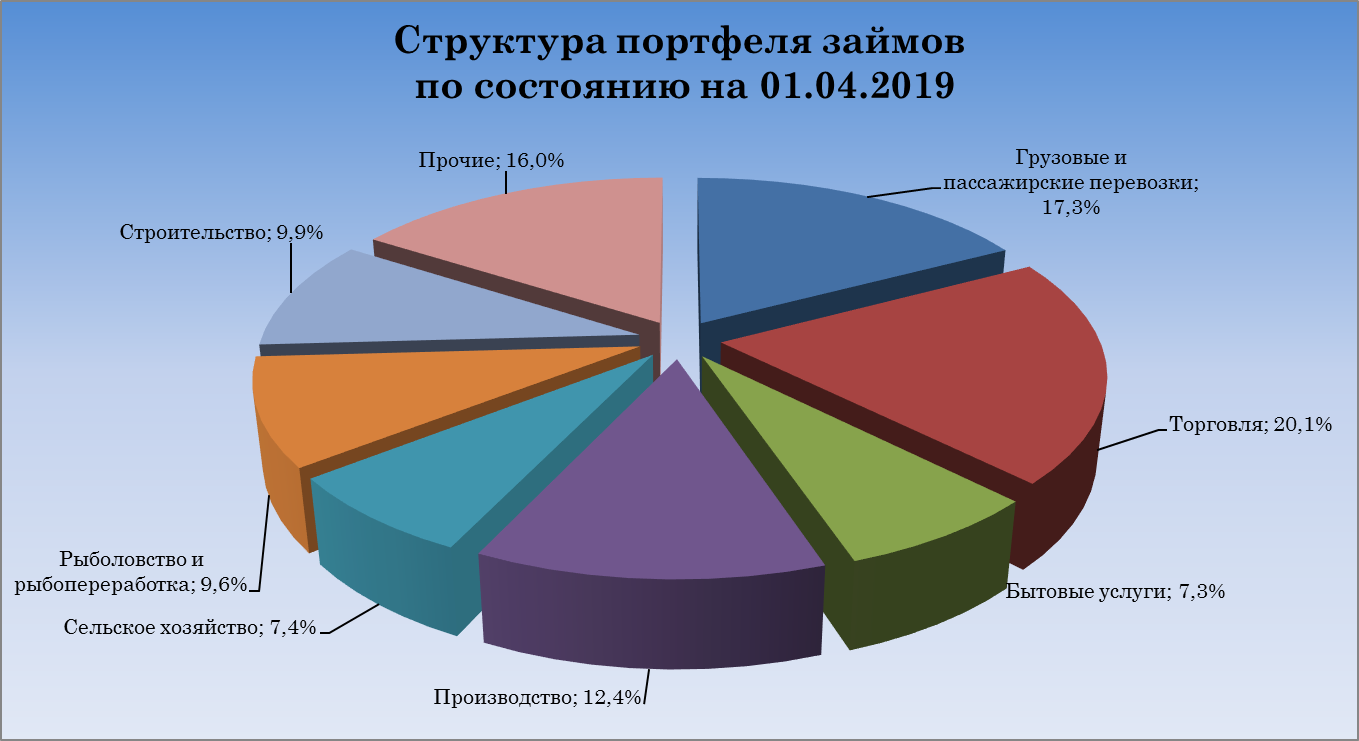 Результаты деятельности МКК "Сахалинский Фонд развития предпринимательства" по состоянию на 01.04.2019Результаты деятельности МКК "Сахалинский Фонд развития предпринимательства" по состоянию на 01.04.2019Результаты деятельности МКК "Сахалинский Фонд развития предпринимательства" по состоянию на 01.04.2019Результаты деятельности МКК "Сахалинский Фонд развития предпринимательства" по состоянию на 01.04.2019Результаты деятельности МКК "Сахалинский Фонд развития предпринимательства" по состоянию на 01.04.2019Результаты деятельности МКК "Сахалинский Фонд развития предпринимательства" по состоянию на 01.04.2019Результаты деятельности МКК "Сахалинский Фонд развития предпринимательства" по состоянию на 01.04.2019Предоставлено займовВсего выданныеВсего выданныеВ том числе за 1 кв. 2019 г.В том числе за 1 кв. 2019 г.Портфель на 01.04.2019Капитал на 01.04.2019г.Предоставлено займовКол-воСумма (тыс. руб.)Кол-воСумма (тыс. руб.)Сумма (тыс. руб.)Сумма (тыс. руб.)Предоставлено займов591674 4432442 728260 038           388 165   Выданные займы по видам деятельности на 01.04.2019Выданные займы по видам деятельности на 01.04.2019Выданные займы по видам деятельности на 01.04.2019Выданные займы по видам деятельности на 01.04.2019Выданные займы по видам деятельности на 01.04.2019Выданные займы по видам деятельности на 01.04.2019Выданные займы по видам деятельности на 01.04.2019Выданные займы по видам деятельности на 01.04.2019Выданные займы по видам деятельности на 01.04.2019Выданные займы по видам деятельности на 01.04.2019Выданные займы по видам деятельности на 01.04.2019ПериодПериодГрузовые и пассажир-ские перевозкиТорговляБытовые услугиПроизводствоСельское хозяйствоРыболовство и рыбопереработкаСтроитель-ствоПрочиеИтогоЗа весь период деятельностиКол-во64219709068445866679За весь период деятельностиСумма109 978197 15482 033121 67972 91388 25590 93097 126860 068За 1 кв. 2019 г.Кол-во6913400124За 1 кв. 2019 г.Сумма12 18016 5351 0006 1753 838003 00042 728Результаты деятельности МКК "Сахалинский Фонд развития предпринимательства" по состоянию на 01.04.2019Результаты деятельности МКК "Сахалинский Фонд развития предпринимательства" по состоянию на 01.04.2019Результаты деятельности МКК "Сахалинский Фонд развития предпринимательства" по состоянию на 01.04.2019Результаты деятельности МКК "Сахалинский Фонд развития предпринимательства" по состоянию на 01.04.2019Результаты деятельности МКК "Сахалинский Фонд развития предпринимательства" по состоянию на 01.04.2019Результаты деятельности МКК "Сахалинский Фонд развития предпринимательства" по состоянию на 01.04.2019Результаты деятельности МКК "Сахалинский Фонд развития предпринимательства" по состоянию на 01.04.2019Результаты деятельности МКК "Сахалинский Фонд развития предпринимательства" по состоянию на 01.04.2019Предоставлено поручительствВсего выданныеВсего выданныеВ том числе за 2019 г.В том числе за 2019 г.Портфель сделок с АО «МСП Банк» на 01.04.2019г.
 Портфель сделок с АО «МСП Банк» на 01.04.2019г.
 Гарантийный Капитал на 01.01.2019г.Предоставлено поручительствКол-воСумма (тыс. руб.)Кол-воСумма (тыс. руб.)Кол-воСумма (тыс. руб.)Сумма (тыс. руб.)Предоставлено поручительств3721 343 9981765 323418869273102Кредиты, обеспеченные поручительствами3723 407 67117225 934452159273102Выданные поручительства по видам деятельности на 01.04.2019Выданные поручительства по видам деятельности на 01.04.2019Выданные поручительства по видам деятельности на 01.04.2019Выданные поручительства по видам деятельности на 01.04.2019Выданные поручительства по видам деятельности на 01.04.2019Выданные поручительства по видам деятельности на 01.04.2019Выданные поручительства по видам деятельности на 01.04.2019Выданные поручительства по видам деятельности на 01.04.2019Выданные поручительства по видам деятельности на 01.04.2019Выданные поручительства по видам деятельности на 01.04.2019Выданные поручительства по видам деятельности на 01.04.2019ПериодПериодГрузовые и пассажир-ские перевозкиТорговляБытовые услугиПроизводствоСельское хозяйстворыболовство и рыбопереработкаСтроительствоПрочиеИтогоЗа весь период деятельностиКол-во41175723945558372За весь период деятельностиСумма147 316552 49025 90473 96223 62729 521268 567222 6111 343 998За 2018 г.Кол-во6611000317За 2018 г.Сумма13 94033 3501 7331 00000015 30065 323Портфель поручительств по кредитам, банковским гарантиям и лизинговым сделкам на 01.04.2019, в т.р.465 150,13Портфель кредитов, банковских гарантий и лизинговых сделок, обеспеченных поручительством на 01.04.2019, в т.р.1 238 620,07